Суммарный сердечно-сосудистый риск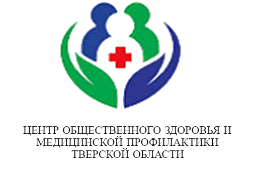 После обследования врач или медсестра   вам сказали: «Ваш суммарный сердечно-сосудистый риск 5%», наряду со значениями артериального давления, веса и другими это ещё одна важная цифра о вашем здоровье.Что это за показатель, цифра? Этот показатель рассчитывается по таблице, в которую врач или вы сами вносите свои показатели, и по их комплексу или сумме (поэтому риск и называется суммарным) рассчитывается риск, который в данном случаем составляет 5%.Итак: В таблицу вносится 5 показателей:ПолВозрастУровень артериального давленияПоказатель общего холестерина кровиНаличие факта куренияЭтот показатель означает: вероятность (риск) наступления смерти в течение ближайших 10 лет только от двух причин: инсульта и инфаркта миокарда. Безусловно, это оценочные данные, некая математическая модель. Но дело в том, что эта модель подтвердила себя во многих очень больших исследованиях, в которых за сотнями тысяч людей наблюдали в течение десятка лет. Как относиться к этому показателю? Этот риск может быть 1%- что, очень здорово, или 40% - что, очень грустно. Если вам назвали цифру 5%, такова вероятность для вас.Так что, отнеситесь к этому серьезно. Если у соседки «риск 5%», а у вас «35%», рекомендуем об этом серьезно задуматься.  Когда какое-то явление выражено в цифре, медики уверены в том, что это звучит убедительнее. Считается, что риск выше 5% - высокий, а 10% - очень высокий.Как можно уменьшить свой суммарный сердечно-сосудистый риск?Посмотрите внимательно на таблицу. У мужчин риск при прочих равных условиях риск выше. Передвинуться по таблице в более благоприятный «отсек» можно любым способом- снижая уровень давления, холестерина крови, или бросив курить. Выбирайте, что для вас проще и удобнее. В этом и заключается определенная «хитрость» этой модели.Как быстро снизится риск или как быстро вы «переместитесь» в таблице из ярко красной или коричневой опасной зоны в более благоприятную желтую?Безусловно, все индивидуально. Но через год-два после отказа от курения, нормализации артериального давления или уровня холестерина, ваш риск будет значительно ниже.Что еще надо знать?Если у вас есть сахарный диабет, рекомендуем вам сразу отнести себя к пациентам «высокого суммарного сердечно-сосудистого риска» и серьезно задуматься. В этом случае отказ от курения, контроль давления и холестерина должны быть незамедлительными.При избыточной массе тела (индекс массы тела выше 25), низкой физической активности (если вы не двигаетесь более 2.5 часов в неделю), вы смело можете «передвинуть» себя на 1-2 клеточки в более опасную зону. Такой вывод уже сделан, но таблица была бы менее удобна для использования.С учетом всех данных таблица «работает» для лиц старше 40 лет. Если вы моложе, посмотрите на маленькую шкалу «относительного сердечно-сосудистого риска». И сравните ваши опасности в зависимости от наличия факторов риска.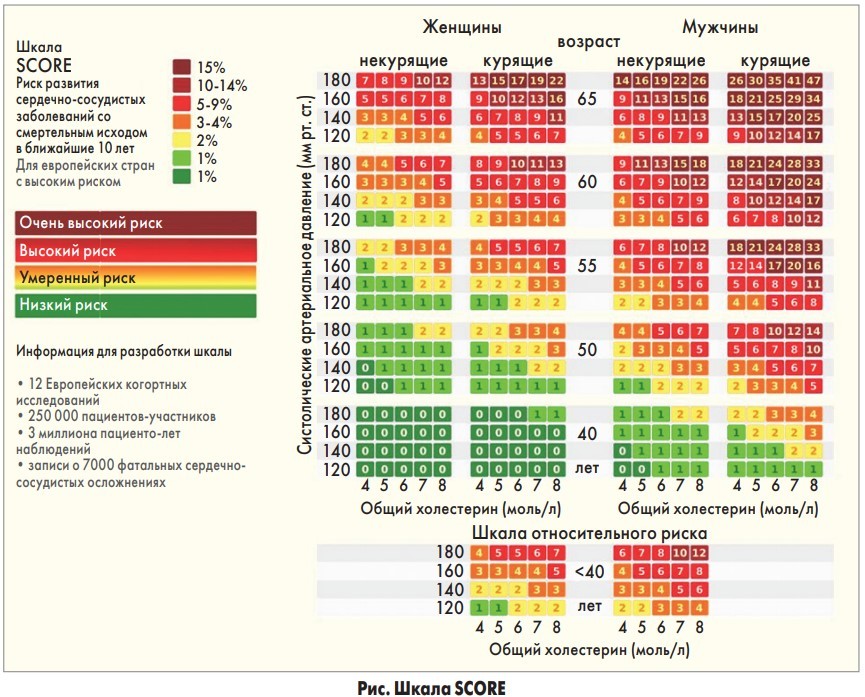 Будьте здоровы! Начните работу по снижению у вас суммарного сердечно-сосудистого риска сегодня! И вы подарите себе несколько лет активной жизни!